TEMAT KOMPLEKSOWY: ZIEMIĘ MAMY TYLKO JEDNĄTemat dnia: Dbamy o Ziemię „Chronimy naszą Ziemię” – wypowiedzi dziecka na podstawie ilustracji.
Dziecko wypowiada się na podstawie poniższych ilustracji. Określa, które zachowania są właściwe i podobają się Misiowi Normanowi, a które nie.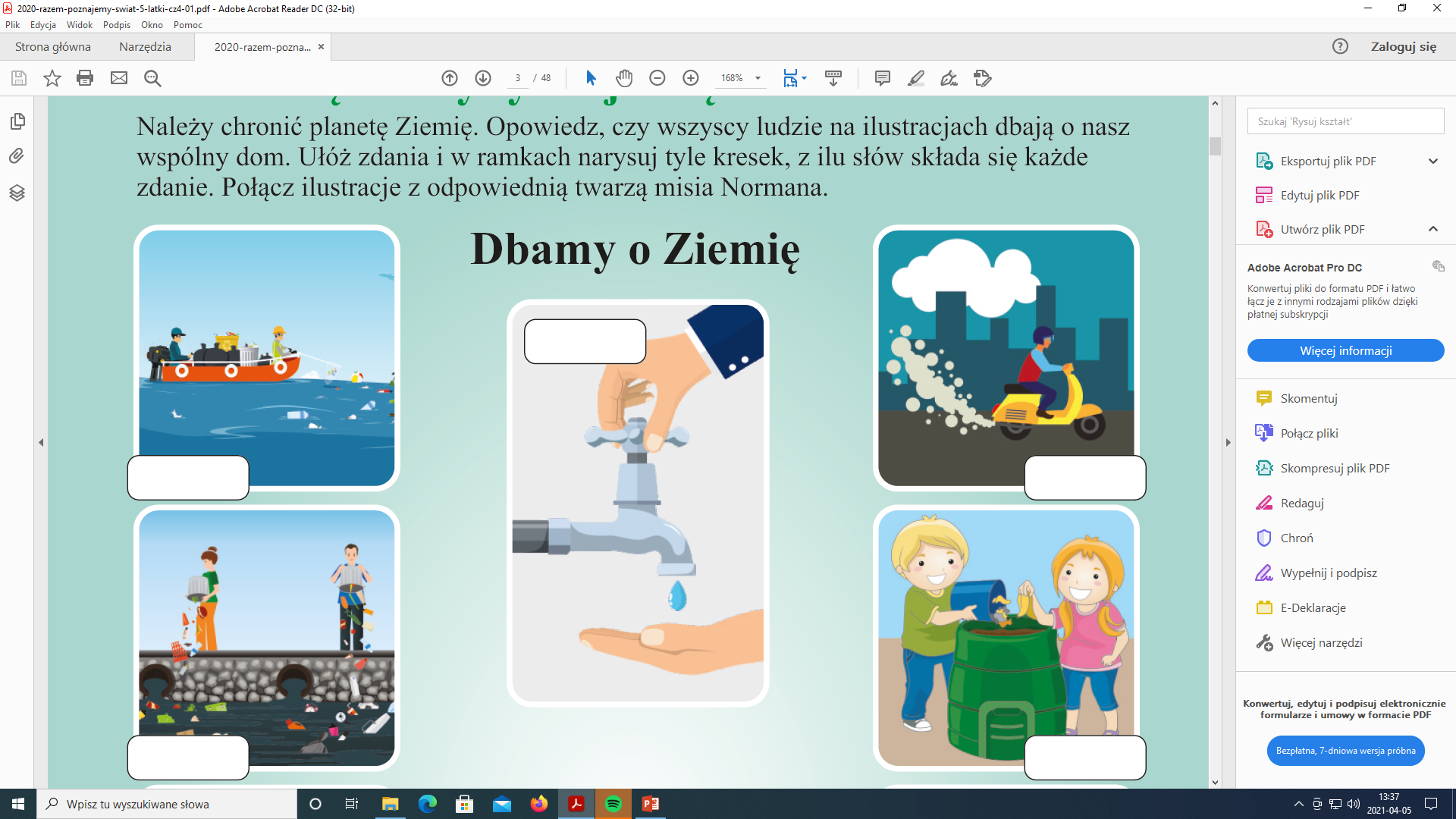 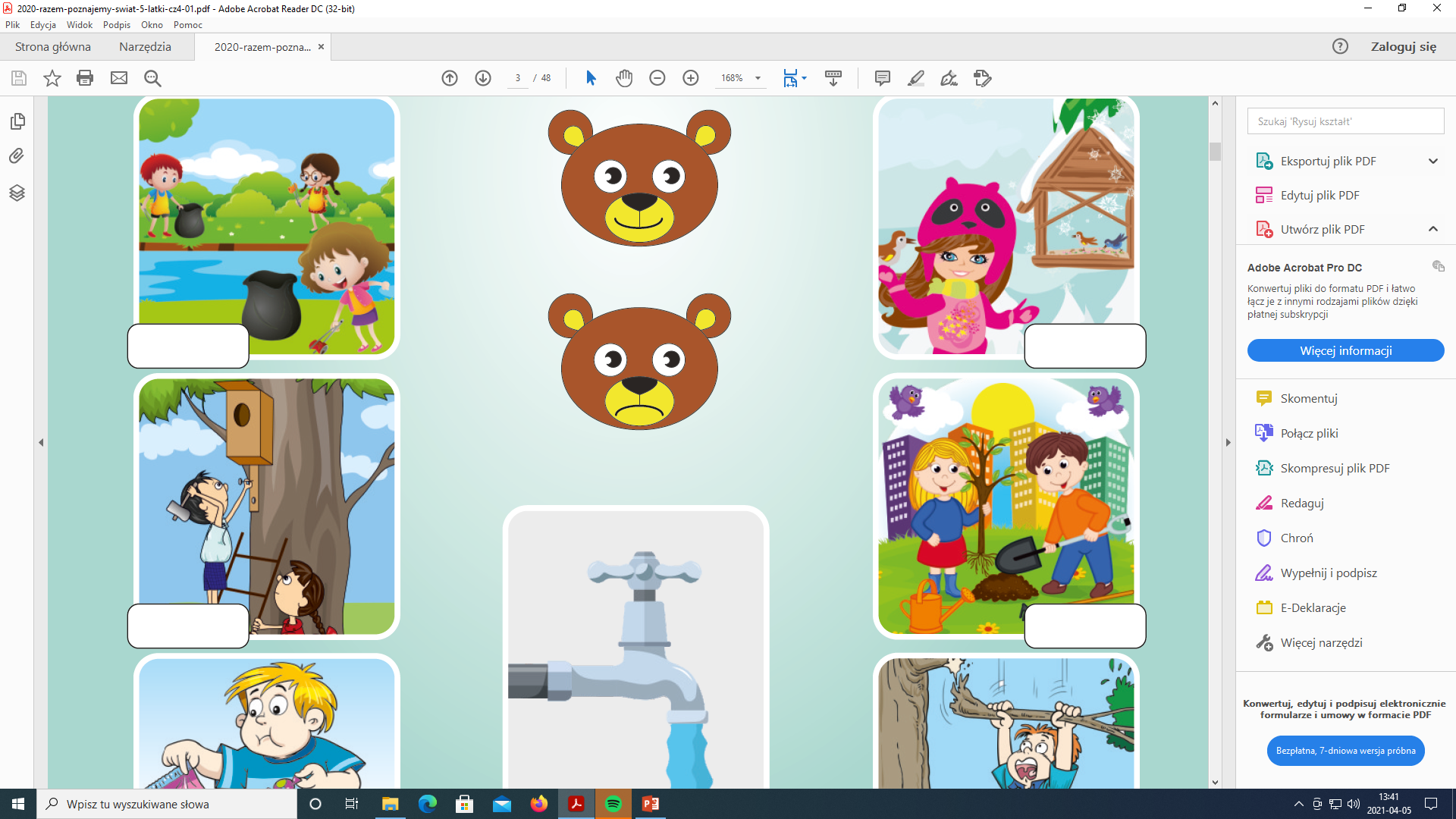 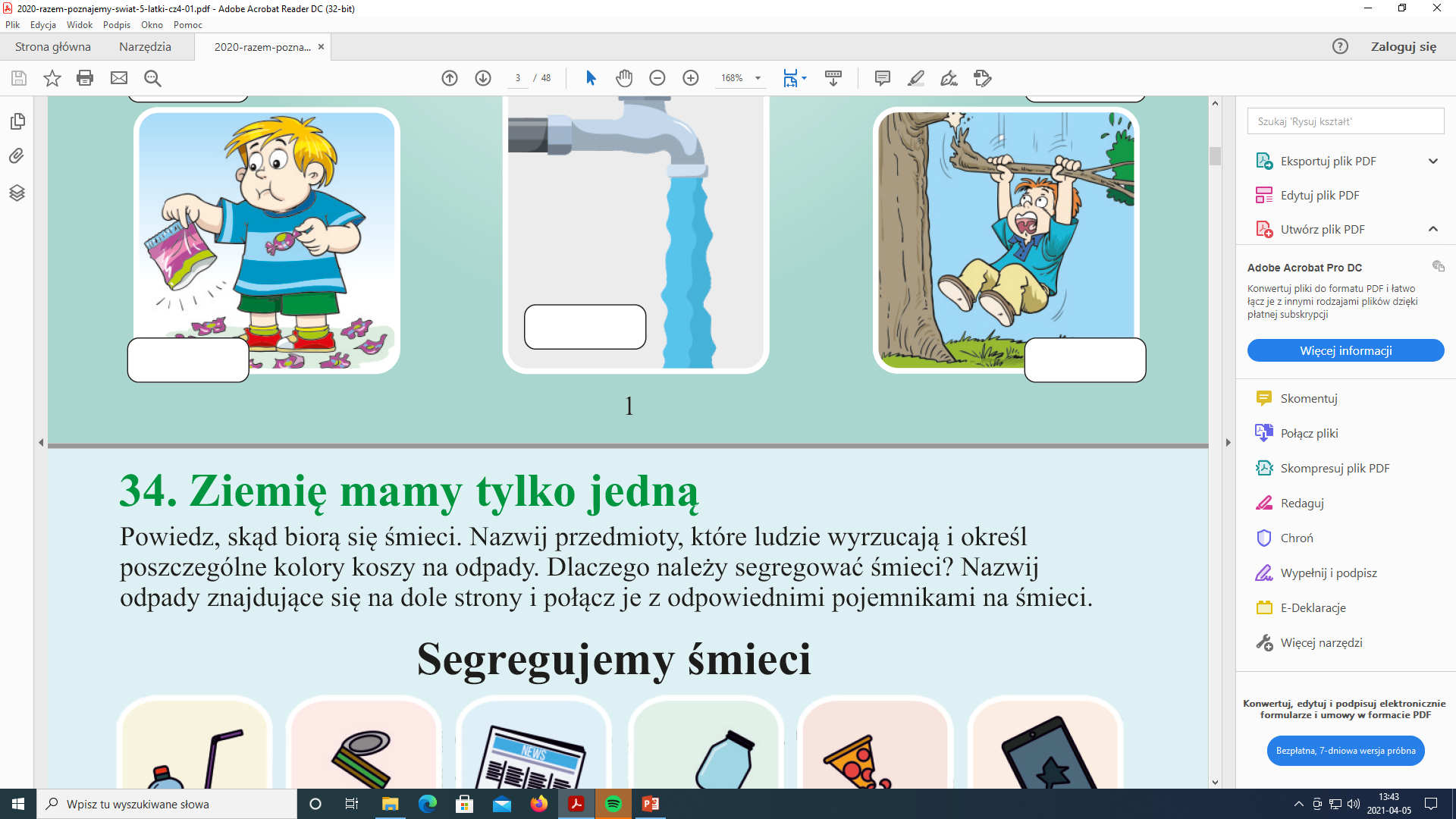 „Globus - model Ziemi” – rozmowa z wykorzystaniem globusa.
Jeżeli mamy taką możliwość oglądamy z dzieckiem globus, wyjaśniamy, co oznaczają poszczególne kolory na globusie, odczytujemy nazwy kontynentów i oceanów.- Co to jest globus?                                                                                                                                       - Czego jest na Ziemi najwięcej?                                                                                                                   - Co jest na drugim miejscu?                                                                                                                          - Co znajduje się na lądach? „ Jaki to kontynent?” – Odgadywanie nazw. 
Rodzic mówi sylabami nazwę kontynentu, dziecko odgaduje i wspólnie odszukują go na globusie.  „Jak pomóc naszej planecie?”                                                                                                       Rodzic wspólnie z dzieckiem zastanawia się nad zasadami, których powinniśmy przestrzegać
aby pomóc naszej planecie. Przykłady:• Dbaj o czystość środowiska, wrzucaj śmieci do kosza, a także segreguj odpady.• Gaś światło po wyjściu z pokoju, łazienki i innych pomieszczeń, gdy w nich nie przebywasz.• Zakręcaj wodę, gdy nie jest już potrzebna, dokręcaj kran.• Szanuj drzewa, krzewy, przyrodę.• Odpoczywając w lesie lub nad wodą posprzątaj po sobie.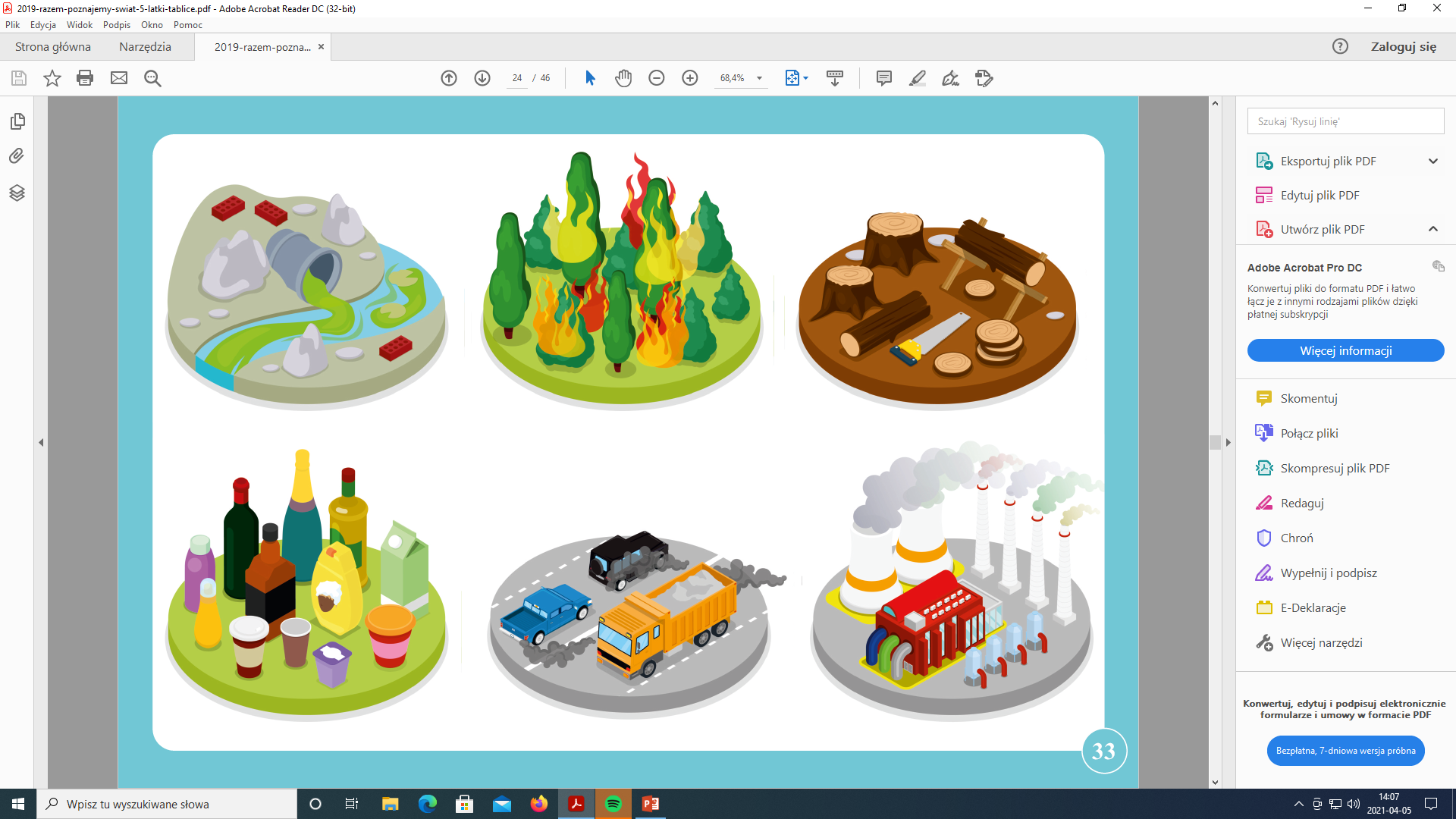 „Kałuże” – zabawa ruchowa
Na podłodze rozkładamy gazety – kałuże. Dziecko porusza się po pokoju w rytm muzyki omijając kałuże. Na przerwę w muzyce staje na gazecie.„Wiatr i deszcz” – zabawa naśladowcza
Dziecko za pomocą gazety naśladuje szum wiatru, padanie deszczu.„Słońce świeci i pada deszcz” – zabawa ruchowa
Dziecko na hasło: słońce świeci chodzi po pokoju i udaje, że czyta gazetę. Na hasło: pada    deszcz trzyma gazetę nad głową - to parasol.